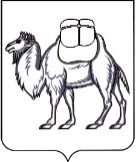 ТЕРРИТОРИАЛЬНАЯ ИЗБИРАТЕЛЬНАЯ КОМИССИЯГОРОДА ОЗЕРСКА  РЕШЕНИЕ 12 апреля 2023 года                                                                             № 41/154-5г. ОзерскО Плане  мероприятий по проведению Дня молодого избирателя в Озерском городском округе на   2023 годНа основании пункта 9 статьи 26 Федерального закона РФ от 12.06.2002  №  67-ФЗ  «Об основных гарантиях избирательных прав и права на участие в референдуме граждан Российской Федерации», постановления  Избирательной комиссии тральной избирательной комиссии Российской Федерации  от 28.12.2007 № 83/666-5 «О проведении Дня молодого избирателя»  территориальная избирательная комиссии города Озерска   РЕШИЛА:1. Утвердить План мероприятий по проведению Дня молодого избирателя в Озерском городском округе на  2023 год (прилагается).2.	Направить настоящее решение в избирательную комиссию Челябинской области для размещения в информационно-телекоммуникационной сети «Интернет».3.	Контроль за выполнением настоящего постановления возложить на заместителя председателя территориальной избирательной комиссии Челябинской области Солонец В.В. Председатель комиссии                                                                  А.С. Рожков Секретарь комиссии                                                                       Л.М. СайдуллинаПлан мероприятий по проведению Дня молодого избирателя в Озерском городском округе на   2023 годПриложение к решению территориальной избирательной комиссии города Озерска от 12.04.2023 № 41/154-5№ п/пСодержание мероприятияФорма проведенияПериод проведения мероприятийКатегория участников (целевая группа)Организаторы мероприятия123456Организация в городской библиотеке книжной выставки «Голосуют молодые», посвященной избирательному праву и избирательному процессу в РФ, а также посвященных 30-летию избирательной системы Российской Федерациивыставка книжных изданий,выставка материалов по истории проведения выборовС 17 апреля по 25 мая 2023будущие избиратели,молодые избирателиЦентральная городская библиотека,ТИК г. ОзерскаОбъявление Единого информационного дня, посвященного Дню молодого избирателяраспространение информации о Дне молодого избирателя, участие в классных часах «Разговоры о важном» апрель-майбудущие избиратели,молодые избирателиТИК г. Озерска,Управление образования Брейн -ринг знатоков избирательного права «Избирательное право и избирательный процесс», II туртематическая лекция и викторинаапрель  будущие избиратели,ТИК г. ОзерскаКонкурс рисунков «Я выбираю» с размещением работ участников в Центральной городской библиотекеконкурс и выставкаапрель- май  будущие избиратели,ТИК г. ОзерскаУправление образованияЦентральная городская библиотека Клуб молодого избирателя (КМИ). Правовая игра  «...Но гражданином быть обязан»деловая игра, тренингмай будущие избиратели,молодые избирателиТИК г. Озерска Торжественное вручение паспорта гражданина РФ 14-летним гражданам, приуроченное к государственному празднику «День Победы»Торжественное мероприятиемай будущие избирателиЦентральная городская библиотека, Управление МВД, ТИК г. ОзерскаБрейн -ринг знатоков избирательного права «Избирательное право и избирательный процесс»,III туртематическая лекция и викторинамайбудущие избиратели,ТИК г. ОзерскаТоржественное награждение участников, молодых и будущих избирателей, принимающих активное участие в мероприятиях Дня молодого избирателя и победителей первого этапа областного конкурса на лучшее приглашение на выборы для впервые голосующих избирателей среди подростков и молодежи Челябинской областиторжественное мероприятиеапрель – май будущие избиратели,молодые избирателиТИК г. Озерска